INDICAÇÃO Nº 4846/2017Sugere ao Poder Executivo Municipal que executada a Roçagem e limpeza da Praça Publica, localizada na Rua Do Linho, de fronte ao número 475 Bairro Cidade Nova.Excelentíssimo Senhor Prefeito Municipal, Nos termos do Art. 108 do Regimento Interno desta Casa de Leis, dirijo-me a Vossa Excelência para sugerir que, por intermédio do Setor competente, seja executada a Roçagem, limpeza e poda das árvores da Praça Publica, localizada na Rua Do Linho, de fronte o número 475 Bairro Cidade Nova, neste município.  Justificativa:Conforme reivindicação de munícipes, este vereador solicita a limpeza da área pública acima citada. A situação já apresentada causa transtornos aos moradores da região (conforme mostram fotos em anexos), uma vez que deixam de gozar da boa área de lazer, sendo de extrema importância à realização dos serviços pelo Poder Público.Plenário “Dr. Tancredo Neves”, em 26 de maio de 2.017.                            JOEL DO GÁS                                                      -Vereador-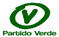 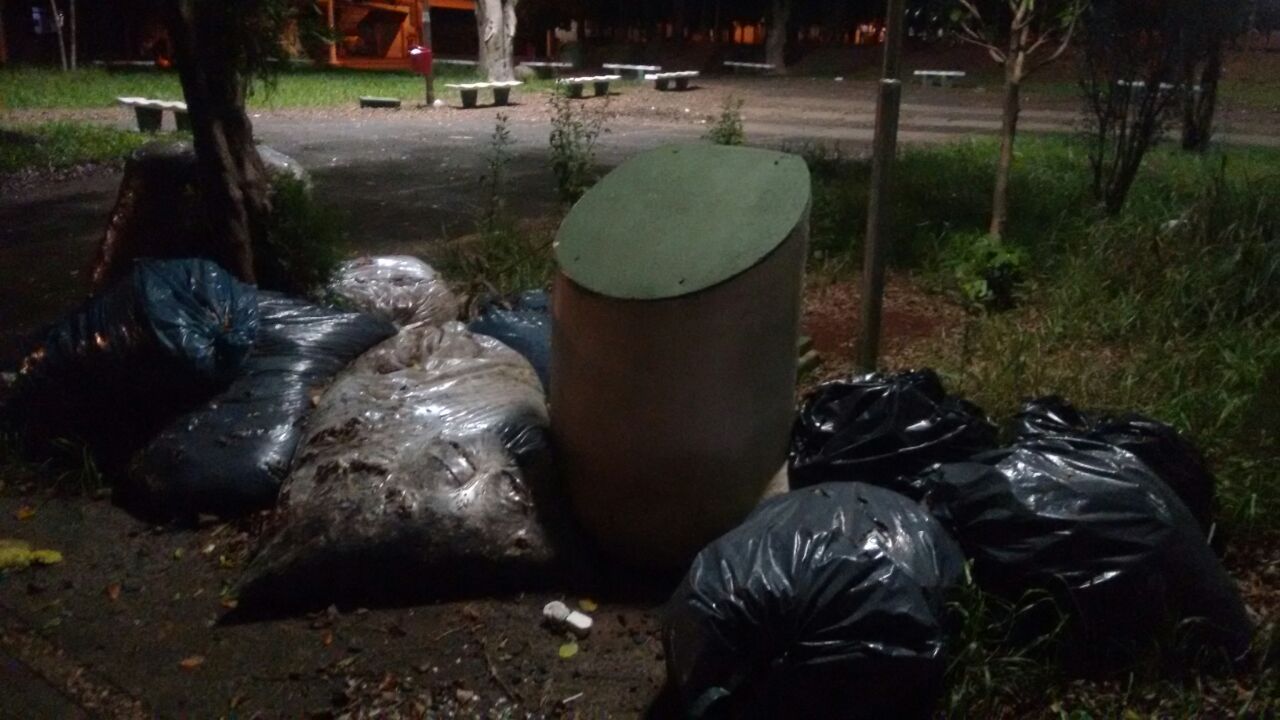 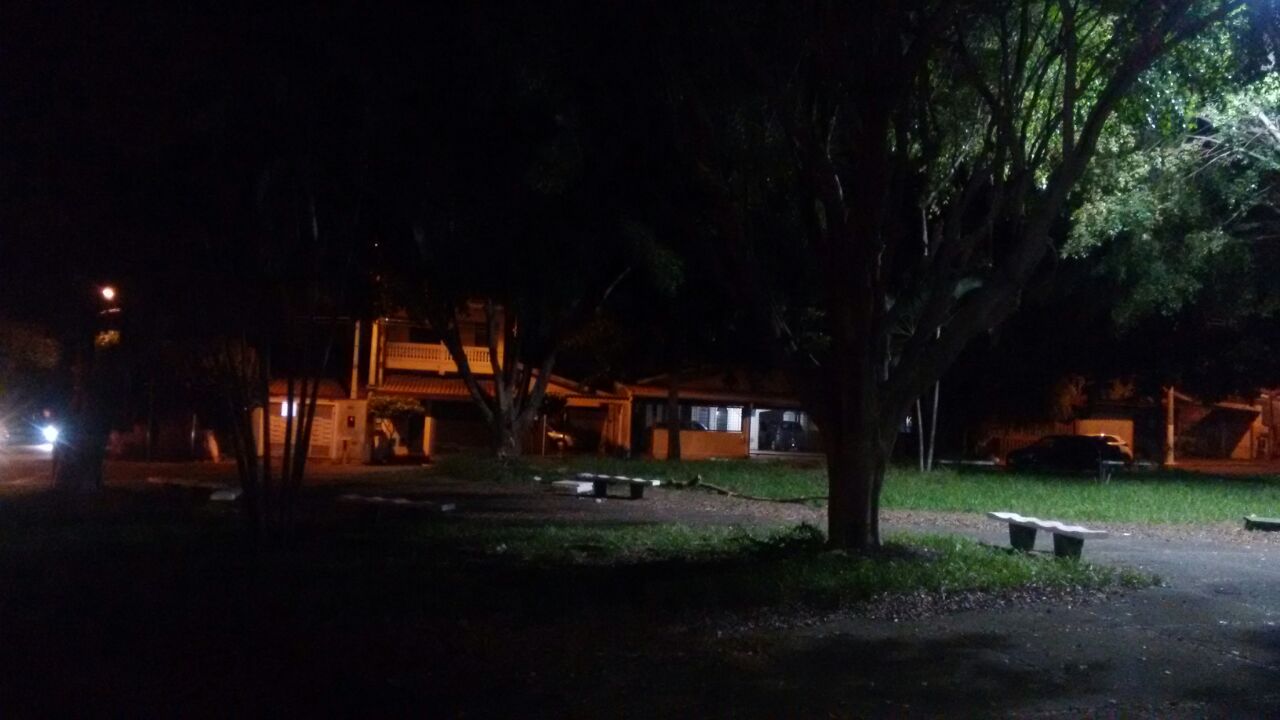 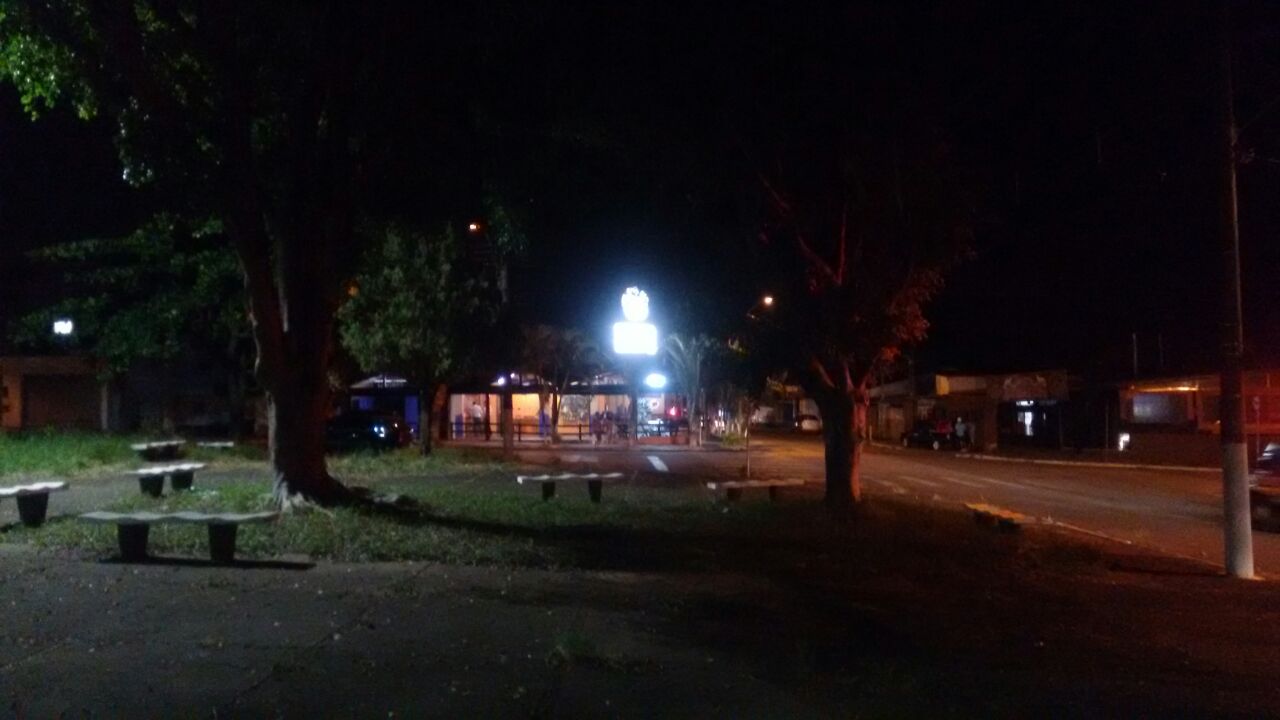 